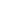 Deze vragen gaan over herstel. Herstel betekent niet altijd beter worden. Herstel gaat om het accepteren van jouw kwetsbaarheden en er zo goed mogelijk mee om leren gaan.Tijdens de 5 bijeenkomsten van ‘Aan de slag met herstel!’ ontdek je allerlei thema’s die jou kunnen helpen om aan de slag te gaan met jouw herstel.De bijeenkomsten worden gefaciliteerd door twee ervaringsdeskundigen.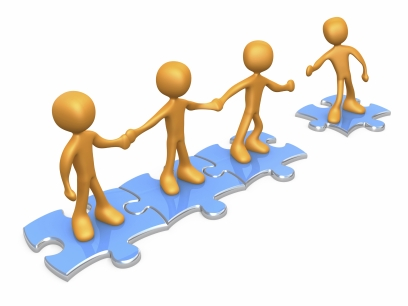 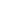 